Конспект образовательной деятельности    по нетрадиционной технике рисования – пипеткой. Тема: «Дождик, дождик, капелька». Средняя группаВоспитатель МАДОУ ЦРР детский сад №14 город Кропоткин Лялюшкина Анна ПетровнаЦель: создание образа дождя при помощи пипеток. Задачи: Воспитательная: вызывать эмоциональный отклик, воспитывать чуткое и бережное отношение к природе на красоту окружающего мира. Обучающая: Учить рисовать дождь пипеткой, равномерно распределяя капли воды по поверхности альбомного листа.  Продолжать учить передавать в рисунке несложные явления действительности. Учить сочетать воедино действия со словами стихотворения. Развивающая: развивать воображение, мелкую моторику, эстетическое отношение к окружающему миру.Материал: белый альбомный лист, восковые мелки, пластмассовые стаканы с водой. Палитра с красками, кисти, влажные салфетки. Подставки для кистей, мольберт, зонт.Методические приемы: Словесный, практический, наглядный.Предварительная работа: рисование пластилином, пальчиками. Чтение потешек и стихов  про дождь.План занятия:1.Организационный момент - актуализация имеющих знаний - развитие слуха на неречевом материале (определить на слух, какой звук звучит).2.Творческая  - поисковая работа детей.3. Итог занятия:Выставка и анализ детских работ.Ход занятия:Организационный момент. Воспитатель: - Здравствуйте, ребята! ( Раздаётся  аудио запись звука  дождя).- Дети, прислушайтесь, как вы думаете,  на что похож это звук? (На шум дождя). - А дождь это, что? ( Капли воды).Постановка цели занятия:- Ребята давайте нарисуем капли дождя водой.- Подойдите, пожалуйста, к моему столу.( Дети подходят к демонстрационному столу).Творческая  - поисковая работа детей. Воспитатель:-  Ребята, отгадайте, пожалуйста, загадку:- По небесам оравоюБегут мешки дырявые,И бывает - иногдаИз мешков течет вода.Спрячемся получшеОт дырявой ... ( тучки).- Правильно, это – туча. - Посмотрите, как я рисую тучу восковыми мелками. (Показ воспитателя приёма рисования восковыми мелками тучи. Во время рисования,  воспитатель беседует с детьми о туче).- Какого цвета бывают тучи?  ( Чёрные, синие, а облака - белые).- Что  из тучи падает на землю? ( Дождь, град, снег).- Где может идти дождь?  ( На улице).Воспитатель:- Из моей тучки сейчас пойдёт дождь. Я  нарисую его водой.- Посмотрите, что находится в стакане? (Вода).- Какого цвета вода? (Прозрачная).- Как вы думаете, можно нарисовать капли дождя прозрачной водой? ( Нет).- Почему?  (Не будет видно капельки).- Так,  что нам надо сделать с водой, чтобы она была видна? (Закрасить воду краской).- Молодцы, догадались. (Воспитатель предлагает одному из детей закрасить кисточкой с гуашью воду в стакане).Воспитатель:- Какого цвета стала вода в стакане? ( Дети называют цвет воды в стакане. Цвет может быть разным, на усмотрение  ребёнка, т. к. на палитре выложена гуашь разного цвета).Воспитатель:- Посмотрите, что у меня в руках? ( Показывает пипетку).- Правильно, пипетка.  Мы будем рисовать капельки дождя пипеткой.Уточнение правил безопасности.Посмотрите, пипетка сделана из стекла. А стекло можно брать в рот? (Нет).Бросать пипетку на пол? (Нет). Почему? ( Может разбиться и осколками стекла можно порезаться).Воспитатель:- Посмотрите, как я рисую дождь пипеткой.  (Показ воспитателя приёма рисования дождя водой из пипетки.  По ходу показа, она рассказывает и показывает,   как  надо набирать воду в пипетку и распределять капельки воды по всей поверхности альбомного листа).Воспитатель:- А сейчас, ребята, подготовим наши пальчики к рисованию.Пальчиковая гимнастика «Дождик».Дождик, дождик, капелька,  Водяная сабелька,  Лужу резал, лужу резал,  Резал, резал, не разрезал,  И устал,   и  перестал.                           ( И. Токмакова).(Дети ритмично указательным пальцем постукивают  по ладони другой руки, постепенно замедляя темп, согласно тексту стихотворения).Воспитатель:-  Ребята, закройте глаза, послушайте шум дождя и подумайте, какого цвета будет ваш дождь. ( Раздаётся аудио запись звука  дождя).- Подумали? А сейчас  садитесь за свои столы и приступайте к работе. (Самостоятельная работа детей.  Индивидуальная помощь воспитателя по необходимости. Во время работы детей звучит аудио запись звука  дождя).- Умницы. Вот и закончился дождь.  А пока капельки дождя из ваших тучек высыхают, выходите ко мне, и поиграем в игру.Динамическая игра «Дождик».Дождик, дождик, лей да лей.        Дети на ладошке пальцами показывают капли            дождя.Мокрых капель не жалей. Мы в ладоши хлопаем                 Выполняют движения согласно текста стихотворения.Мы ногами топаем.Вышло солнышко опять и дети все идут гулять.                     Выполняют движения согласно текста стихотворения.          ( Раздаётся аудио запись звука  дождя, дети убегают под зонт воспитателя).III. Итог занятия. - Закончилась игра, и высохли  ваши капельки дождя. Возьмите, пожалуйста, ваши работы и принесите их ко мне на стол.- Какой сказочный, необычный дождик получился у вас.( Воспитатель вместе с детьми рассматривают рисунки, обсуждают цвет дождя).- Ребята,  что вы рисовали? - Чем вы рисовали капельки дождя?- Вам понравилось занятие? - На память о нашем занятии я дарю Вам воздушные шарики. Они синего цвета и похожи на капельки дождя.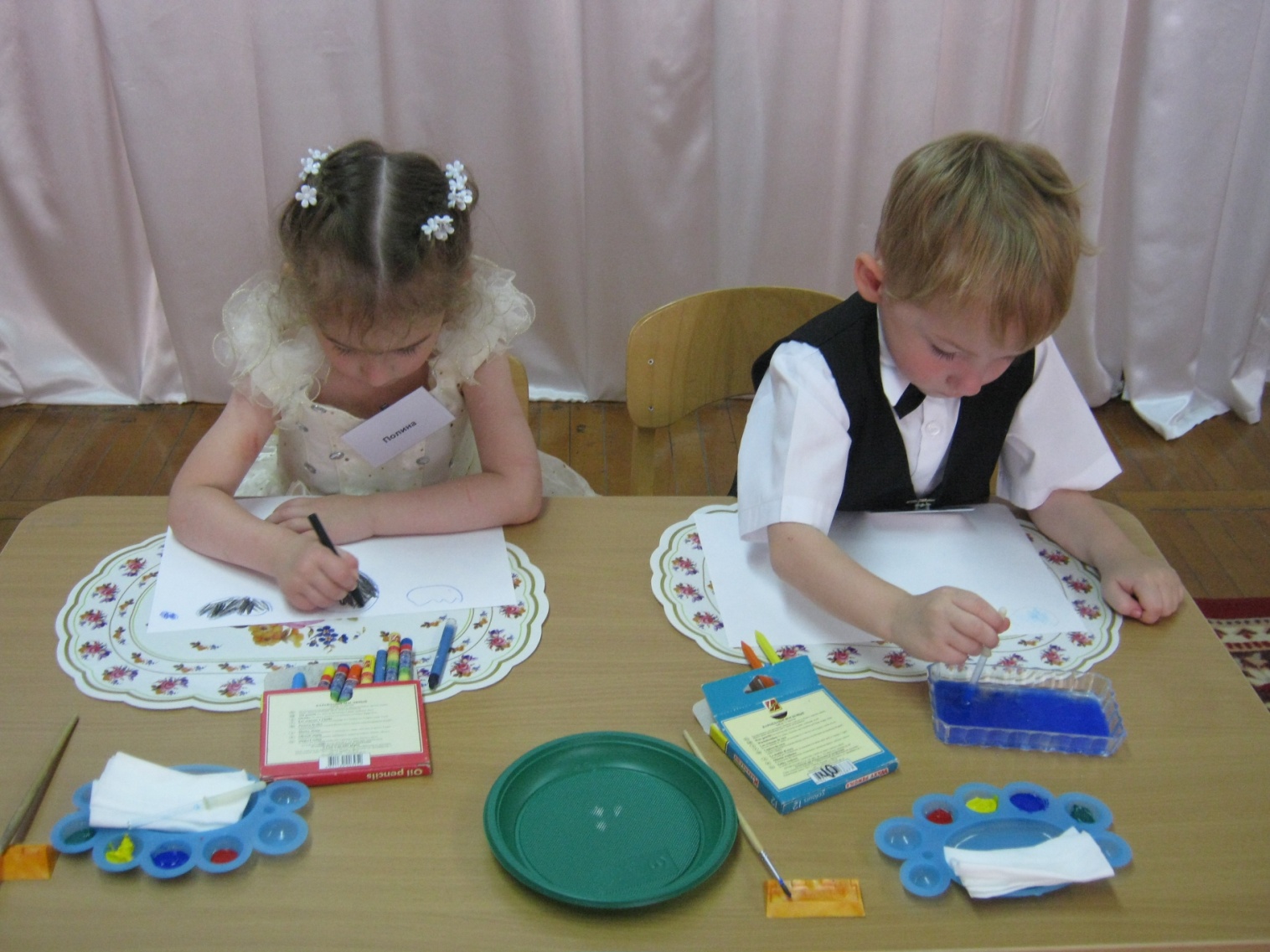 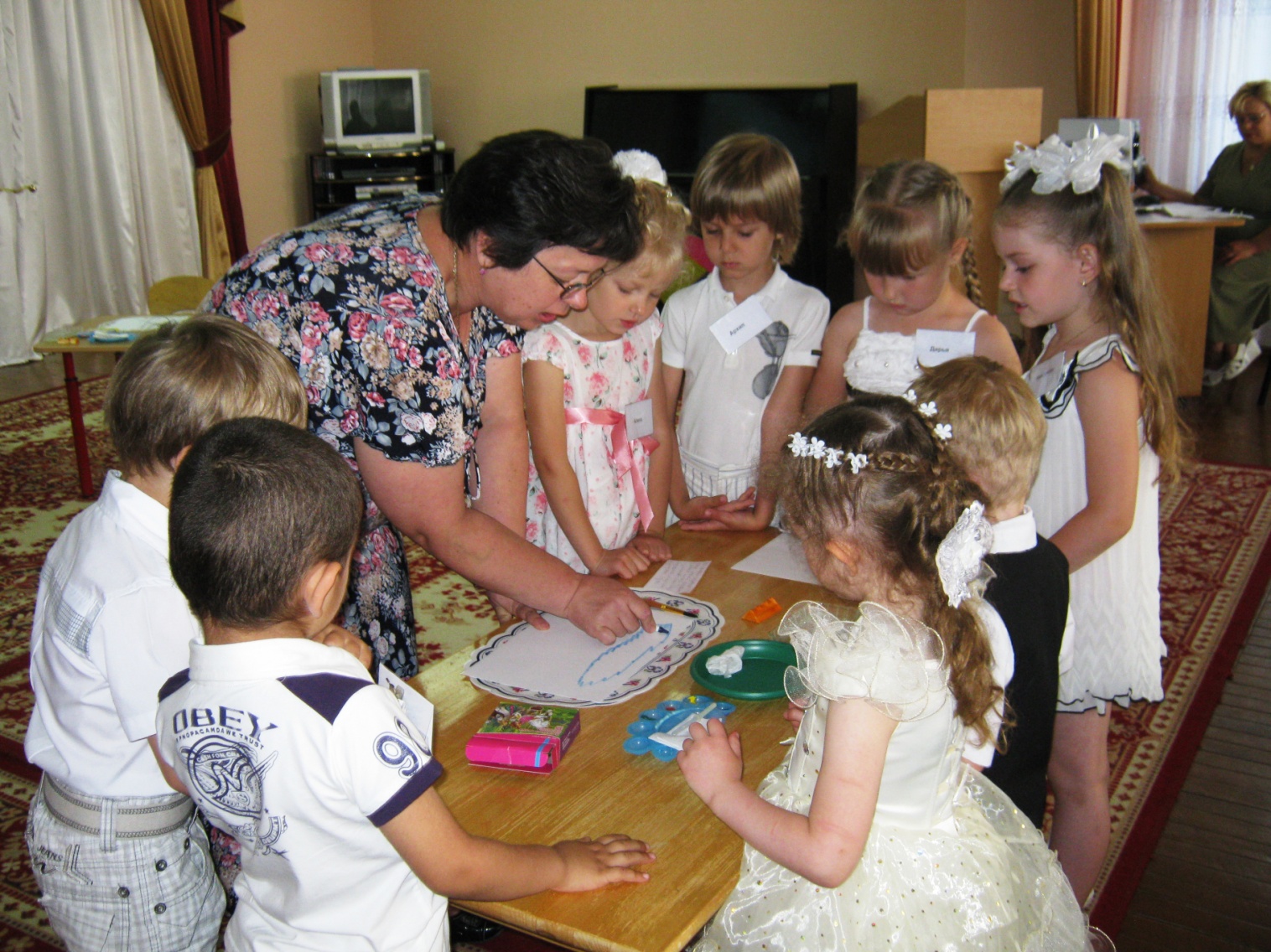 